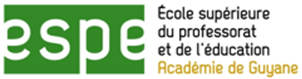 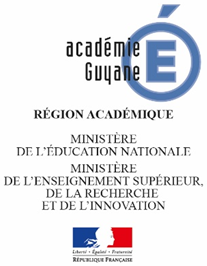 ----------------------------------------------------------------------------------------------------------------------------------------------------------Placez des « entrées » pour ajuster la page à la taille du bulletin. Sélectionnez tout cet aparté pour l’effacer et ne pas le faire apparaitre lors de l’impression.-----------------------------------------------------------------------------------------------------------------------------------------------------------Professeur des École Stagiaire :Professeur des École Stagiaire :Professeur des École Stagiaire :Professeur des École Stagiaire :Professeur des École Stagiaire :Nom :Prénom :Circonscription :Circonscription :Circonscription :IEN :École :École :Ville :Niveau d’enseignement :Niveau d’enseignement :Niveau d’enseignement :Niveau d’enseignement :Effectif :Présents : Formateurs :Formateurs :Nom :Prénom :Qualité :Nom :Prénom :Qualité :Visite-observation :Visite-observation :Date : Heure de la visite :Heure de la visite :Documents obligatoires :Documents obligatoires :Documents obligatoires :Commentaires :Commentaires :Cahier journal :Cahier journal :Cahier journal :Présent :  OUI      NON    Présent :  OUI      NON    Présent :  OUI      NON    Bilan des séances :Bilan des séances :Bilan des séances :Présent :  OUI       NON    Présent :  OUI       NON    Présent :  OUI       NON    Emploi du temps :Emploi du temps :Emploi du temps :Présent :  OUI       NON    Présent :  OUI       NON    Présent :  OUI       NON    Progression/programmation :Progression/programmation :Progression/programmation :Présent :  OUI      NON    Présent :  OUI      NON    Présent :  OUI      NON    Fiches de préparation :Fiches de préparation :Fiches de préparation :Présent :  OUI       NON    Présent :  OUI       NON    Présent :  OUI       NON    Registre d’appel complété :Registre d’appel complété :Registre d’appel complété :Présent :  OUI      NON    Présent :  OUI      NON    Présent :  OUI      NON    Compétence/objectif (cycle 1) du programme, travaillé :Compétence/objectif (cycle 1) du programme, travaillé :Compétence/objectif (cycle 1) du programme, travaillé :Compétence/objectif (cycle 1) du programme, travaillé :Compétence/objectif (cycle 1) du programme, travaillé :Compétence/objectif (cycle 1) du programme, travaillé :Compétence/objectif (cycle 1) du programme, travaillé :Compétence/objectif (cycle 1) du programme, travaillé :Objectif (ce qui doit être appris) travaillé durant la séance :Objectif (ce qui doit être appris) travaillé durant la séance :Objectif (ce qui doit être appris) travaillé durant la séance :Objectif (ce qui doit être appris) travaillé durant la séance :Objectif (ce qui doit être appris) travaillé durant la séance :Objectif (ce qui doit être appris) travaillé durant la séance :Objectif (ce qui doit être appris) travaillé durant la séance :Objectif (ce qui doit être appris) travaillé durant la séance :Activités des enfants/élèves, description de la séance :Activités des enfants/élèves, description de la séance :Activités des enfants/élèves, description de la séance :Activités des enfants/élèves, description de la séance :Activités des enfants/élèves, description de la séance :Activités des enfants/élèves, description de la séance :Activités des enfants/élèves, description de la séance :Activités des enfants/élèves, description de la séance :Évaluation des enfants/élèves :Évaluation des enfants/élèves :Évaluation des enfants/élèves :Évaluation des enfants/élèves :Commentaires :Commentaires :Commentaires :Commentaires :OUI      NON    OUI      NON    OUI      NON    OUI      NON    Points-guides de l’entretienCe qui est positif :Ce qui est positif :Ce qui doit être amélioré :Ce qui doit être amélioré :Conseils et orientations donnés par les formateursAttitude du professeur des écoles stagiaire durant l’entretien :Attitude du professeur des écoles stagiaire durant l’entretien :Références bibliographiques/sitographieRéférences bibliographiques/sitographieBilan de la visite : Bilan de la visite : Très insuffisant  Insuffisant Insuffisant Perfectible  Satisfaisant Très satisfaisant Commentaires Commentaires Commentaires Commentaires Commentaires Commentaires Ce qui doit être amélioré :Ce qui doit être amélioré :Ce qui doit être amélioré :Ce qui doit être amélioré :Ce qui doit être amélioré :Ce qui doit être amélioré :Retour du professeur des écoles stagiaire :Retour du professeur des écoles stagiaire :Retour du professeur des écoles stagiaire :Retour du professeur des écoles stagiaire :Retour du professeur des écoles stagiaire :Retour du professeur des écoles stagiaire :Signatures :Signatures :Date :Professeur-e des écoles stagiaireProfesseur-e des écoles stagiaireProfesseur-e des écoles stagiaireNom :Nom :Nom :Nom :Nom :Nom : Prénom :Prénom :Prénom :Prénom :Prénom :Prénom :Prénom :Prénom :Prénom :Prénom :Prénom :Prénom :Date :Date :VALIDATION DES COMPETENCES DU PROFESSEUR DES ECOLES : CC : compétences communes	 P compétences des professeursNe pas compléter à chaque visite mais au moins une fois par moisVALIDATION DES COMPETENCES DU PROFESSEUR DES ECOLES : CC : compétences communes	 P compétences des professeursNe pas compléter à chaque visite mais au moins une fois par moisVALIDATION DES COMPETENCES DU PROFESSEUR DES ECOLES : CC : compétences communes	 P compétences des professeursNe pas compléter à chaque visite mais au moins une fois par moisVALIDATION DES COMPETENCES DU PROFESSEUR DES ECOLES : CC : compétences communes	 P compétences des professeursNe pas compléter à chaque visite mais au moins une fois par moisVALIDATION DES COMPETENCES DU PROFESSEUR DES ECOLES : CC : compétences communes	 P compétences des professeursNe pas compléter à chaque visite mais au moins une fois par moisVALIDATION DES COMPETENCES DU PROFESSEUR DES ECOLES : CC : compétences communes	 P compétences des professeursNe pas compléter à chaque visite mais au moins une fois par moisVALIDATION DES COMPETENCES DU PROFESSEUR DES ECOLES : CC : compétences communes	 P compétences des professeursNe pas compléter à chaque visite mais au moins une fois par moisVALIDATION DES COMPETENCES DU PROFESSEUR DES ECOLES : CC : compétences communes	 P compétences des professeursNe pas compléter à chaque visite mais au moins une fois par moisVALIDATION DES COMPETENCES DU PROFESSEUR DES ECOLES : CC : compétences communes	 P compétences des professeursNe pas compléter à chaque visite mais au moins une fois par moisVALIDATION DES COMPETENCES DU PROFESSEUR DES ECOLES : CC : compétences communes	 P compétences des professeursNe pas compléter à chaque visite mais au moins une fois par moisVALIDATION DES COMPETENCES DU PROFESSEUR DES ECOLES : CC : compétences communes	 P compétences des professeursNe pas compléter à chaque visite mais au moins une fois par moisVALIDATION DES COMPETENCES DU PROFESSEUR DES ECOLES : CC : compétences communes	 P compétences des professeursNe pas compléter à chaque visite mais au moins une fois par moisVALIDATION DES COMPETENCES DU PROFESSEUR DES ECOLES : CC : compétences communes	 P compétences des professeursNe pas compléter à chaque visite mais au moins une fois par moisVALIDATION DES COMPETENCES DU PROFESSEUR DES ECOLES : CC : compétences communes	 P compétences des professeursNe pas compléter à chaque visite mais au moins une fois par moisVALIDATION DES COMPETENCES DU PROFESSEUR DES ECOLES : CC : compétences communes	 P compétences des professeursNe pas compléter à chaque visite mais au moins une fois par mois1 TS : très satisfaisant        S : satisfaisant        P : largement perfectible        I : insuffisant        NE : non évalué2 Obligatoires dans le cas d'un niveau estimé insuffisant ou largement perfectible1 TS : très satisfaisant        S : satisfaisant        P : largement perfectible        I : insuffisant        NE : non évalué2 Obligatoires dans le cas d'un niveau estimé insuffisant ou largement perfectible1 TS : très satisfaisant        S : satisfaisant        P : largement perfectible        I : insuffisant        NE : non évalué2 Obligatoires dans le cas d'un niveau estimé insuffisant ou largement perfectible1 TS : très satisfaisant        S : satisfaisant        P : largement perfectible        I : insuffisant        NE : non évalué2 Obligatoires dans le cas d'un niveau estimé insuffisant ou largement perfectible1 TS : très satisfaisant        S : satisfaisant        P : largement perfectible        I : insuffisant        NE : non évalué2 Obligatoires dans le cas d'un niveau estimé insuffisant ou largement perfectible1 TS : très satisfaisant        S : satisfaisant        P : largement perfectible        I : insuffisant        NE : non évalué2 Obligatoires dans le cas d'un niveau estimé insuffisant ou largement perfectible1 TS : très satisfaisant        S : satisfaisant        P : largement perfectible        I : insuffisant        NE : non évalué2 Obligatoires dans le cas d'un niveau estimé insuffisant ou largement perfectible1 TS : très satisfaisant        S : satisfaisant        P : largement perfectible        I : insuffisant        NE : non évalué2 Obligatoires dans le cas d'un niveau estimé insuffisant ou largement perfectible1 TS : très satisfaisant        S : satisfaisant        P : largement perfectible        I : insuffisant        NE : non évalué2 Obligatoires dans le cas d'un niveau estimé insuffisant ou largement perfectible1 TS : très satisfaisant        S : satisfaisant        P : largement perfectible        I : insuffisant        NE : non évalué2 Obligatoires dans le cas d'un niveau estimé insuffisant ou largement perfectible1 TS : très satisfaisant        S : satisfaisant        P : largement perfectible        I : insuffisant        NE : non évalué2 Obligatoires dans le cas d'un niveau estimé insuffisant ou largement perfectible1 TS : très satisfaisant        S : satisfaisant        P : largement perfectible        I : insuffisant        NE : non évalué2 Obligatoires dans le cas d'un niveau estimé insuffisant ou largement perfectible1 TS : très satisfaisant        S : satisfaisant        P : largement perfectible        I : insuffisant        NE : non évalué2 Obligatoires dans le cas d'un niveau estimé insuffisant ou largement perfectible1 TS : très satisfaisant        S : satisfaisant        P : largement perfectible        I : insuffisant        NE : non évalué2 Obligatoires dans le cas d'un niveau estimé insuffisant ou largement perfectible1 TS : très satisfaisant        S : satisfaisant        P : largement perfectible        I : insuffisant        NE : non évalué2 Obligatoires dans le cas d'un niveau estimé insuffisant ou largement perfectibleCompétences relatives à la prise en compte des éléments réglementaires et institutionnels de son environnement professionnel en lien avec les responsabilités attachées à sa fonctionCompétences relatives à la prise en compte des éléments réglementaires et institutionnels de son environnement professionnel en lien avec les responsabilités attachées à sa fonctionCompétences relatives à la prise en compte des éléments réglementaires et institutionnels de son environnement professionnel en lien avec les responsabilités attachées à sa fonctionCompétences relatives à la prise en compte des éléments réglementaires et institutionnels de son environnement professionnel en lien avec les responsabilités attachées à sa fonctionCompétences relatives à la prise en compte des éléments réglementaires et institutionnels de son environnement professionnel en lien avec les responsabilités attachées à sa fonctionCompétences relatives à la prise en compte des éléments réglementaires et institutionnels de son environnement professionnel en lien avec les responsabilités attachées à sa fonctionCompétences relatives à la prise en compte des éléments réglementaires et institutionnels de son environnement professionnel en lien avec les responsabilités attachées à sa fonctionCompétences relatives à la prise en compte des éléments réglementaires et institutionnels de son environnement professionnel en lien avec les responsabilités attachées à sa fonctionCompétences relatives à la prise en compte des éléments réglementaires et institutionnels de son environnement professionnel en lien avec les responsabilités attachées à sa fonctionCompétences relatives à la prise en compte des éléments réglementaires et institutionnels de son environnement professionnel en lien avec les responsabilités attachées à sa fonctionCompétences relatives à la prise en compte des éléments réglementaires et institutionnels de son environnement professionnel en lien avec les responsabilités attachées à sa fonctionCompétences relatives à la prise en compte des éléments réglementaires et institutionnels de son environnement professionnel en lien avec les responsabilités attachées à sa fonctionCompétences relatives à la prise en compte des éléments réglementaires et institutionnels de son environnement professionnel en lien avec les responsabilités attachées à sa fonctionCompétences relatives à la prise en compte des éléments réglementaires et institutionnels de son environnement professionnel en lien avec les responsabilités attachées à sa fonctionCompétences relatives à la prise en compte des éléments réglementaires et institutionnels de son environnement professionnel en lien avec les responsabilités attachées à sa fonctionCompétencesCompétencesNiveau d’acquisition1Niveau d’acquisition1Niveau d’acquisition1Niveau d’acquisition1Niveau d’acquisition1Niveau d’acquisition1Niveau d’acquisition1Niveau d’acquisition1Niveau d’acquisition1Niveau d’acquisition1Observations2Observations2Observations2CompétencesCompétencesTSTSSSPPIINENEObservations2Observations2Observations2CC1 . Faire partager les valeurs de la RépubliqueCC1 . Faire partager les valeurs de la RépubliqueCC2. Inscrire son action dans le cadre des principes fondamentaux du système éducatif et dans le cadre réglementaire de l'écoleCC2. Inscrire son action dans le cadre des principes fondamentaux du système éducatif et dans le cadre réglementaire de l'écoleCC6. Agir en éducateur responsable et selon des principes éthiquesCC6. Agir en éducateur responsable et selon des principes éthiquesCompétences relationnelles, de communication et d’animation favorisant la transmission, l’implication et la coopération au sein de la communauté éducative et de son environnement Compétences relationnelles, de communication et d’animation favorisant la transmission, l’implication et la coopération au sein de la communauté éducative et de son environnement Compétences relationnelles, de communication et d’animation favorisant la transmission, l’implication et la coopération au sein de la communauté éducative et de son environnement Compétences relationnelles, de communication et d’animation favorisant la transmission, l’implication et la coopération au sein de la communauté éducative et de son environnement Compétences relationnelles, de communication et d’animation favorisant la transmission, l’implication et la coopération au sein de la communauté éducative et de son environnement Compétences relationnelles, de communication et d’animation favorisant la transmission, l’implication et la coopération au sein de la communauté éducative et de son environnement Compétences relationnelles, de communication et d’animation favorisant la transmission, l’implication et la coopération au sein de la communauté éducative et de son environnement Compétences relationnelles, de communication et d’animation favorisant la transmission, l’implication et la coopération au sein de la communauté éducative et de son environnement Compétences relationnelles, de communication et d’animation favorisant la transmission, l’implication et la coopération au sein de la communauté éducative et de son environnement Compétences relationnelles, de communication et d’animation favorisant la transmission, l’implication et la coopération au sein de la communauté éducative et de son environnement Compétences relationnelles, de communication et d’animation favorisant la transmission, l’implication et la coopération au sein de la communauté éducative et de son environnement Compétences relationnelles, de communication et d’animation favorisant la transmission, l’implication et la coopération au sein de la communauté éducative et de son environnement Compétences relationnelles, de communication et d’animation favorisant la transmission, l’implication et la coopération au sein de la communauté éducative et de son environnement Compétences relationnelles, de communication et d’animation favorisant la transmission, l’implication et la coopération au sein de la communauté éducative et de son environnement Compétences relationnelles, de communication et d’animation favorisant la transmission, l’implication et la coopération au sein de la communauté éducative et de son environnement CompétencesCompétencesNiveau d’acquisition1Niveau d’acquisition1Niveau d’acquisition1Niveau d’acquisition1Niveau d’acquisition1Niveau d’acquisition1Niveau d’acquisition1Niveau d’acquisition1Niveau d’acquisition1Niveau d’acquisition1Observations2Observations2Observations2CompétencesCompétencesTSTSSSPPIINENEObservations2Observations2Observations2CC7. Maîtriser la langue française à des fins de communicationCC7. Maîtriser la langue française à des fins de communicationCC8. Utiliser une langue vivante étrangère dans les situations exigées par son métierCC8. Utiliser une langue vivante étrangère dans les situations exigées par son métierCC10. Coopérer au sein d'une équipeCC10. Coopérer au sein d'une équipeCC11. Contribuer à l'action de la communauté éducativeCC11. Contribuer à l'action de la communauté éducativeCC12. Coopérer avec les parents d'élèvesCC12. Coopérer avec les parents d'élèvesCC13. Coopérer avec les partenaires de l'écoleCC13. Coopérer avec les partenaires de l'écoleCompétences relatives à l’usage et à la maîtrise des technologies de l’information de la communicationCompétences relatives à l’usage et à la maîtrise des technologies de l’information de la communicationCompétences relatives à l’usage et à la maîtrise des technologies de l’information de la communicationCompétences relatives à l’usage et à la maîtrise des technologies de l’information de la communicationCompétences relatives à l’usage et à la maîtrise des technologies de l’information de la communicationCompétences relatives à l’usage et à la maîtrise des technologies de l’information de la communicationCompétences relatives à l’usage et à la maîtrise des technologies de l’information de la communicationCompétences relatives à l’usage et à la maîtrise des technologies de l’information de la communicationCompétences relatives à l’usage et à la maîtrise des technologies de l’information de la communicationCompétences relatives à l’usage et à la maîtrise des technologies de l’information de la communicationCompétences relatives à l’usage et à la maîtrise des technologies de l’information de la communicationCompétences relatives à l’usage et à la maîtrise des technologies de l’information de la communicationCompétences relatives à l’usage et à la maîtrise des technologies de l’information de la communicationCompétences relatives à l’usage et à la maîtrise des technologies de l’information de la communicationCompétences relatives à l’usage et à la maîtrise des technologies de l’information de la communicationCompétencesCompétencesNiveau d’acquisition1Niveau d’acquisition1Niveau d’acquisition1Niveau d’acquisition1Niveau d’acquisition1Niveau d’acquisition1Niveau d’acquisition1Niveau d’acquisition1Niveau d’acquisition1Niveau d’acquisition1Observations2Observations2Observations2CompétencesCompétencesTSTSSSPPIINENEObservations2Observations2Observations2CC9. Intégrer les éléments de la culture numérique nécessaires à l'exercice de son métierCC9. Intégrer les éléments de la culture numérique nécessaires à l'exercice de son métierCompétences liées à la maîtrise des contenus disciplinaires et à leur didactiqueCompétences liées à la maîtrise des contenus disciplinaires et à leur didactiqueCompétences liées à la maîtrise des contenus disciplinaires et à leur didactiqueCompétences liées à la maîtrise des contenus disciplinaires et à leur didactiqueCompétences liées à la maîtrise des contenus disciplinaires et à leur didactiqueCompétences liées à la maîtrise des contenus disciplinaires et à leur didactiqueCompétences liées à la maîtrise des contenus disciplinaires et à leur didactiqueCompétences liées à la maîtrise des contenus disciplinaires et à leur didactiqueCompétences liées à la maîtrise des contenus disciplinaires et à leur didactiqueCompétences liées à la maîtrise des contenus disciplinaires et à leur didactiqueCompétences liées à la maîtrise des contenus disciplinaires et à leur didactiqueCompétences liées à la maîtrise des contenus disciplinaires et à leur didactiqueCompétences liées à la maîtrise des contenus disciplinaires et à leur didactiqueCompétences liées à la maîtrise des contenus disciplinaires et à leur didactiqueCompétences liées à la maîtrise des contenus disciplinaires et à leur didactiqueCompétencesCompétencesCompétencesNiveau d’acquisition1Niveau d’acquisition1Niveau d’acquisition1Niveau d’acquisition1Niveau d’acquisition1Niveau d’acquisition1Niveau d’acquisition1Niveau d’acquisition1Niveau d’acquisition1Niveau d’acquisition1Observations2Observations2CompétencesCompétencesCompétencesTSTSSSPPIINENEP1. Maîtriser les savoirs disciplinaires et leur didactiqueP1. Maîtriser les savoirs disciplinaires et leur didactiqueP1. Maîtriser les savoirs disciplinaires et leur didactiqueP2. Maîtriser la langue française dans le cadre de son enseignementP2. Maîtriser la langue française dans le cadre de son enseignementP2. Maîtriser la langue française dans le cadre de son enseignementCompétences éducatives et pédagogiques nécessaires à la mise en œuvre de situations d’apprentissage et d’accompagnement des élèves diversesCompétences éducatives et pédagogiques nécessaires à la mise en œuvre de situations d’apprentissage et d’accompagnement des élèves diversesCompétences éducatives et pédagogiques nécessaires à la mise en œuvre de situations d’apprentissage et d’accompagnement des élèves diversesCompétences éducatives et pédagogiques nécessaires à la mise en œuvre de situations d’apprentissage et d’accompagnement des élèves diversesCompétences éducatives et pédagogiques nécessaires à la mise en œuvre de situations d’apprentissage et d’accompagnement des élèves diversesCompétences éducatives et pédagogiques nécessaires à la mise en œuvre de situations d’apprentissage et d’accompagnement des élèves diversesCompétences éducatives et pédagogiques nécessaires à la mise en œuvre de situations d’apprentissage et d’accompagnement des élèves diversesCompétences éducatives et pédagogiques nécessaires à la mise en œuvre de situations d’apprentissage et d’accompagnement des élèves diversesCompétences éducatives et pédagogiques nécessaires à la mise en œuvre de situations d’apprentissage et d’accompagnement des élèves diversesCompétences éducatives et pédagogiques nécessaires à la mise en œuvre de situations d’apprentissage et d’accompagnement des élèves diversesCompétences éducatives et pédagogiques nécessaires à la mise en œuvre de situations d’apprentissage et d’accompagnement des élèves diversesCompétences éducatives et pédagogiques nécessaires à la mise en œuvre de situations d’apprentissage et d’accompagnement des élèves diversesCompétences éducatives et pédagogiques nécessaires à la mise en œuvre de situations d’apprentissage et d’accompagnement des élèves diversesCompétences éducatives et pédagogiques nécessaires à la mise en œuvre de situations d’apprentissage et d’accompagnement des élèves diversesCompétences éducatives et pédagogiques nécessaires à la mise en œuvre de situations d’apprentissage et d’accompagnement des élèves diversesCompétencesCompétencesCompétencesNiveau d’acquisition1Niveau d’acquisition1Niveau d’acquisition1Niveau d’acquisition1Niveau d’acquisition1Niveau d’acquisition1Niveau d’acquisition1Niveau d’acquisition1Niveau d’acquisition1Niveau d’acquisition1Observations2Observations2CompétencesCompétencesCompétencesTSTSSSPPIINENEObservations2Observations2CC3. Connaître les élèves et les processus d'apprentissageCC3. Connaître les élèves et les processus d'apprentissageCC3. Connaître les élèves et les processus d'apprentissageCC4. Prendre en compte la diversité des élèvesCC4. Prendre en compte la diversité des élèvesCC4. Prendre en compte la diversité des élèvesCC5. Accompagner les élèves dans leur parcours de formationCC5. Accompagner les élèves dans leur parcours de formationCC5. Accompagner les élèves dans leur parcours de formationP3. Construire, mettre en œuvre et animer des situations d'enseignement et d'apprentissage prenant en compte la diversité des élèvesP3. Construire, mettre en œuvre et animer des situations d'enseignement et d'apprentissage prenant en compte la diversité des élèvesP3. Construire, mettre en œuvre et animer des situations d'enseignement et d'apprentissage prenant en compte la diversité des élèvesP4. Organiser et assurer un mode de fonctionnement du groupe favorisant l'apprentissage et la socialisation des élèvesP4. Organiser et assurer un mode de fonctionnement du groupe favorisant l'apprentissage et la socialisation des élèvesP4. Organiser et assurer un mode de fonctionnement du groupe favorisant l'apprentissage et la socialisation des élèvesP5. Évaluer les progrès et les acquisitions des élèvesP5. Évaluer les progrès et les acquisitions des élèvesP5. Évaluer les progrès et les acquisitions des élèvesCompétences d’analyse et d’adaptation de sa pratique professionnelle en tenant compte des évolutions du métier et de son environnement de travail.Compétences d’analyse et d’adaptation de sa pratique professionnelle en tenant compte des évolutions du métier et de son environnement de travail.Compétences d’analyse et d’adaptation de sa pratique professionnelle en tenant compte des évolutions du métier et de son environnement de travail.Compétences d’analyse et d’adaptation de sa pratique professionnelle en tenant compte des évolutions du métier et de son environnement de travail.Compétences d’analyse et d’adaptation de sa pratique professionnelle en tenant compte des évolutions du métier et de son environnement de travail.Compétences d’analyse et d’adaptation de sa pratique professionnelle en tenant compte des évolutions du métier et de son environnement de travail.Compétences d’analyse et d’adaptation de sa pratique professionnelle en tenant compte des évolutions du métier et de son environnement de travail.Compétences d’analyse et d’adaptation de sa pratique professionnelle en tenant compte des évolutions du métier et de son environnement de travail.Compétences d’analyse et d’adaptation de sa pratique professionnelle en tenant compte des évolutions du métier et de son environnement de travail.Compétences d’analyse et d’adaptation de sa pratique professionnelle en tenant compte des évolutions du métier et de son environnement de travail.Compétences d’analyse et d’adaptation de sa pratique professionnelle en tenant compte des évolutions du métier et de son environnement de travail.Compétences d’analyse et d’adaptation de sa pratique professionnelle en tenant compte des évolutions du métier et de son environnement de travail.Compétences d’analyse et d’adaptation de sa pratique professionnelle en tenant compte des évolutions du métier et de son environnement de travail.Compétences d’analyse et d’adaptation de sa pratique professionnelle en tenant compte des évolutions du métier et de son environnement de travail.Compétences d’analyse et d’adaptation de sa pratique professionnelle en tenant compte des évolutions du métier et de son environnement de travail.CompétencesCompétencesCompétencesNiveau d’acquisition1Niveau d’acquisition1Niveau d’acquisition1Niveau d’acquisition1Niveau d’acquisition1Niveau d’acquisition1Niveau d’acquisition1Niveau d’acquisition1Niveau d’acquisition1Niveau d’acquisition1Observations2Observations2CompétencesCompétencesCompétencesTSTSSSPPIINENEObservations2Observations2CC14. S'engager dans une démarche individuelle et collective de développement professionnelCC14. S'engager dans une démarche individuelle et collective de développement professionnelCC14. S'engager dans une démarche individuelle et collective de développement professionnelObservations du stagiaire :Observations du stagiaire :Observations du stagiaire :Observations du stagiaire :Observations du stagiaire :Observations du stagiaire :Observations du stagiaire :Observations du stagiaire :Observations du stagiaire :Observations du stagiaire :Observations du stagiaire :Observations du stagiaire :Observations du stagiaire :Observations du stagiaire :Émargement du stagiaire :